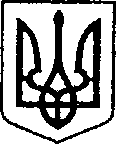 УКРАЇНА                            ЧЕРНІГІВСЬКА ОБЛАСТЬ  Н І Ж И Н С Ь К А    М І С Ь К А    Р А Д А                                           4 сесія VIII  скликання                                    Р І Ш Е Н Н Я   від  24 грудня  2020 р.	                   м. Ніжин	                            № 43-4/2020Про затвердження проекту  землеустрою 						               щодо відведення	земельної ділянки,                                                                                         про затвердження технічної  документації                                                                               із землеустрою            Відповідно до статей 25, 26, 42, 59, 60, 73 Закону України «Про місцеве самоврядування в Україні», Земельного кодексу України,  Регламенту Ніжинської міської ради Чернігівської області, затвердженого рішенням Ніжинської міської ради Чернігівської області VIII скликання від 27 листопада 2020 року № 3-2/2020,  міська рада вирішила:              1. Затвердити проект землеустрою щодо відведення земельної ділянки Ніжинської  міської  ради  за адресою: м. Ніжин, вул. Гребінки, 14, площею 0,0730 га,  кадастровий номер 7410400000:04:001:0158, для будівництва та обслуговування інших будівель громадської забудови, на якій розміщена нежитлова будівля, що відповідно до витягу з Державного реєстру речових прав на нерухоме майно за № 18541004 від 06 січня 2017 року належить Ніжинській міській раді Чернігівській області  та здійснити реєстрацію земельної ділянки за Ніжинською міською радою відповідно до Закону України «Про державну реєстрацію речових прав на нерухоме майно та їх обтяжень». Обмеження у використанні земельної ділянки площею 0,0730 га встановлені у формі охоронної зони навколо об’єкта культурної спадщини.         2.  Затвердити технічну документації із землеустрою щодо встановлення (відновлення) меж земельної  ділянки в натурі (на місцевості) земельної ділянки Ніжинської  міської  ради  за адресою: м. Ніжин, вул. Озерна, 21, площею                    0,0891 га, кадастровий номер 7410400000:04:006:0033,  для будівництва та обслуговування будівель торгівлі,  та  здійснити реєстрацію земельної ділянки за Ніжинською міською радою відповідно до Закону України «Про державну реєстрацію речових прав на нерухоме майно та їх обтяжень». Обмеження у використанні земельної ділянки не зареєстровані.          3. Начальнику управління комунального майна та земельних відносин  Онокало І.А.  забезпечити  оприлюднення даного рішення на офіційному сайті Ніжинської міської ради протягом п’яти робочих днів з дня його прийняття.             4. Організацію виконання даного рішення покласти на першого заступника міського голови з питань діяльності виконавчих органів ради Вовченка Ф.І. та   управління комунального майна та земельних відносин Ніжинської міської ради (Онокало І.А.).	    	   5.   Контроль за виконанням даного рішення покласти на постійну комісію міської ради  з питань регулювання земельних відносин, архітектури, будівництва та охорони навколишнього середовища (голова комісії Глотко В.В.).     Міський голова         				                     Олександр  КОДОЛА